Archives Committee Update (11/1/23)- Michele Peterson, ChairCommittee met virtually on 10/30 to discuss next steps in the planning process for our exhibit at the Detroit Historical Museum (July 27-Octber 13, 2024). Key Updates:Committee will meet this month (11/19) in person to begin sorting and organizing documents to determine what to include in the exhibitTeam reviewing gallery space at the Museum in early DecemberTeam collaborated on key topics for exhibit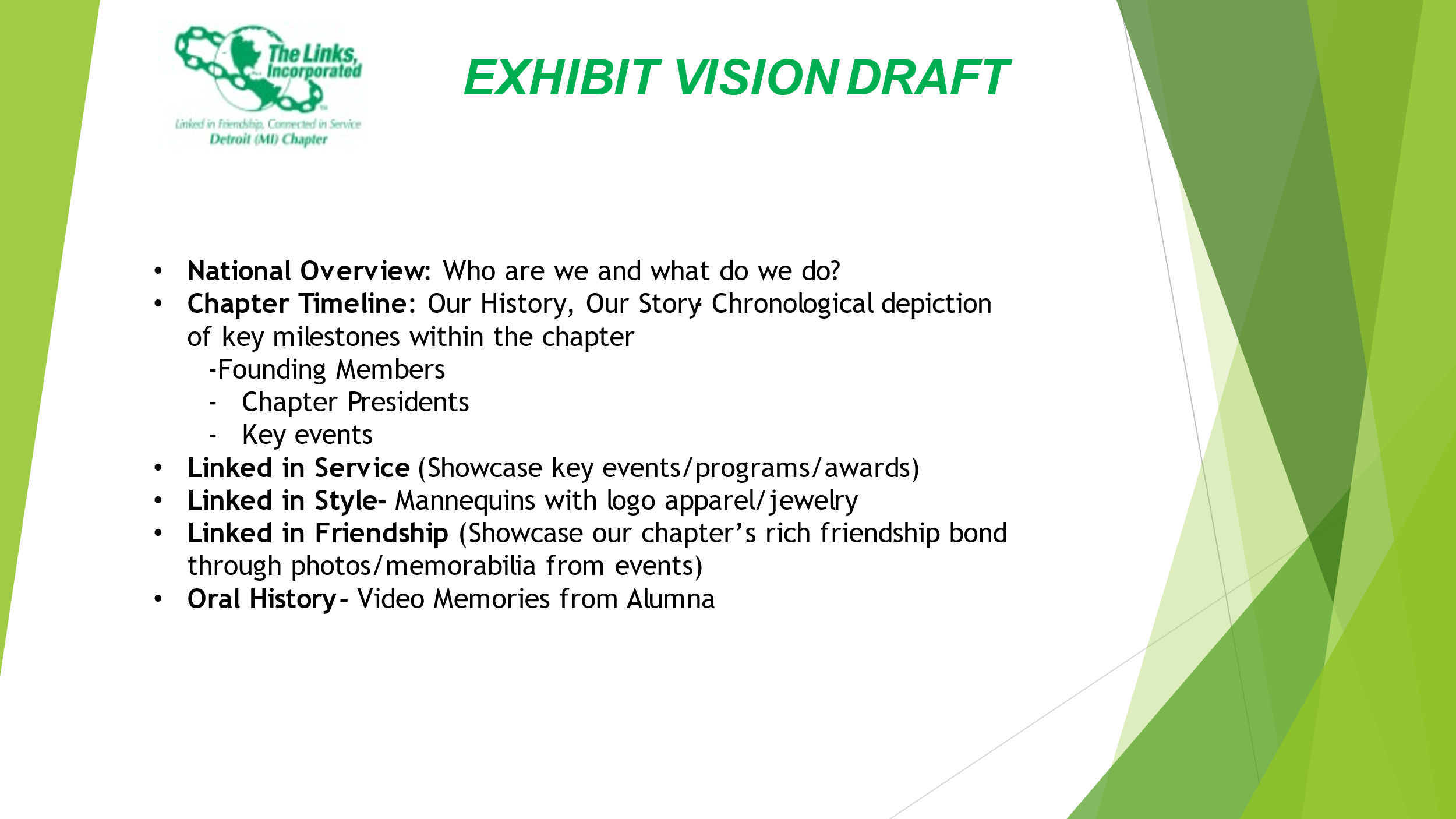 